ПРОТОКОЛ № 5 И/ЗП-2023Подведения итогов запроса предложений в электронной форме, участниками  которого могут являться только субъекты малого и среднего предпринимательстваГородское поселение Угольные Копи               				         	 «03» февраля 2023г. Заказчик:  Заказчик: ФКП «Аэропорты Чукотки»; почтовый адрес: 689506, п. Угольные Копи-6,   а/я 12. Предмет запроса предложений в электронной форме, участниками  которого могут являться только субъекты малого и среднего предпринимательства: Приобретение и доставка мыла туалетного для мытья рук ФКП «Аэропорты Чукотки».3. Извещение о проведении запроса предложений в электронной форме, участниками  которого могут являться только субъекты малого и среднего предпринимательства (далее - запрос предложений) было размещено «24» января 2023 года на универсальной торговой платформе АО «Сбербанк-АСТ» (далее – УТП)  utp.sberbank-ast.ru,  извещение № 32312053657.Дата и время окончания срока подачи заявок (время московское): «01» февраля 2031г. 01:00Дата и время рассмотрения первых частей заявок (время местное): «01» февраля 2023г. 11:45Дата и время рассмотрения вторых частей заявок (время местное): «02» февраля 2023г 14:30Дата подведения итогов: «03» февраля 2023г. 11:304. Процедура рассмотрения заявок на участие в запросе предложений проводилась Единой комиссией федерального казенного предприятия «Аэропорты Чукотки» (далее – Единая комиссия) «03» февраля 2023 года по адресу: аэровокзальный комплекс, второй этаж, п. Угольные Копи-6, Анадырский район, Чукотский автономный округ,689506, в следующем составе: Всего на заседании присутствуют 6 членов комиссии, что составляет 86 % от общего количества членов комиссии. Кворум имеется, заседание правомочно.Процедура рассмотрения заявок на участие в запросе предложений сопровождалась аудиозаписью.5. До окончания, указанного в извещении о проведении запроса предложений, срока подачи заявок на участие в запросе предложений  «01» февраля 2023 года в 01 часов 00 минут было подано 4 (четыре) заявки от участников размещения заказа с порядковыми номерами «9593», «8468», «6730» и «5660» на участие в запросе предложений в электронной форме, участниками  которого могут являться только субъекты малого и среднего предпринимательства.5.1. По итогам рассмотрения первых частей заявок (протокол № 5 В/ЗП-2023 от 01.02.2023г.) было принято следующее решение: 5.2. По итогам рассмотрения вторых частей заявок (протокол № 5 Р/ЗП-2023 от 02.02.2023г.) на соответствие участников обязательным требованиям, было установлено:5.3. Были получены следующие предложения о цене:	5.4. Оценка и сопоставление заявок на участие в запросе предложений проводилась Единой комиссией в целях выявления лучших условий исполнения договора в соответствии с критериями и порядком, указанным в документации проведения запроса предложений.Сведения о решении каждого члена Единой комиссии о присвоении заявкам на участие в запросе предложений значений по каждому из критериев оценки заявок на участие в запросе предложений:Критерии оценки и сопоставления заявок на участие в запросе предложений, их содержание и значимость:- цена договора – 40%; максимальное количество баллов по критерию с учетом значимости – 40 баллов;- срок поставки товара – 30%; Максимальное количество баллов по критерию с учетом значимости – 30 баллов;- качество работ и квалификация участника – 30%, в т.ч. наличие у участника закупочной процедуры опыта выполненных работ – 70 баллов и количество положительных отзывов (рекомендаций) по работам аналогичным предмету – 30 баллов; максимальное количество баллов по критерию с учетом значимости – 30 баллов.Порядок оценки заявок на участие в запросе предложений:Для определения заявки, в которой содержатся лучшие условия выполнения договора, каждой заявке присваивается итоговый рейтинг, характеризующий степень выгодности предлагаемых условий выполнения договора. 1. Оценка по критерию "цена договора"Рейтинг, присуждаемый заявке по критерию «Цена контракта», определяется по формуле: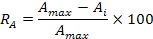    R a i    - рейтинг, присуждаемый i-й заявке по указанному критерию;   A max -  начальная  (максимальная) цена договора, установленная  в  документации проведения запроса предложений;   A i       -  предложение  i-го участника запроса предложений по цене договора;    i          -   номер заявки.2. Оценка по критерию "срок поставки товара", определяется по формуле:                                                                  где: Rвi - рейтинг, присуждаемый i-й заявке по указанному критерию;Вmax - максимальный срок поставки (выполнения работ, оказания услуг), установленный заказчиком в документации, в единицах измерения срока (периода) поставки (количество лет, кварталов, месяцев, недель, дней, часов) с даты заключения договора;Вmin - минимальный срок поставки (выполнения работ, оказания услуг), установленный заказчиком в документации, в единицах измерения срока (периода) поставки (количество лет, кварталов, месяцев, недель, дней, часов) с даты заключения договора;Вi - предложение, содержащееся в i-й заявке по сроку поставки (выполнения работ, оказания услуг), в единицах измерения срока (периода) поставки (количество лет, кварталов, месяцев, недель, дней, часов) с даты заключения договора3. Оценка по критерию "качество работ и квалификация участника":Для получения рейтинга заявок по критерию «Квалификация участника» каждой заявке Единой комиссией выставляется значение от 0 до 100 баллов, т.к. формулы по этому критерию нет, то устанавливаются подкритерии:опыт выполненных работ – 70 баллов; количество положительных отзывов об аналогичных выполненных работах – 30 баллов.Итоговая таблица оценки заявок на участие в запросе предложений:Решение комиссии:6. Признать победителем запроса предложений на право заключения договора на приобретение и доставку мыла туалетного для мытья рук ФКП «Аэропорты Чукотки» Участника закупки ООО «ТЕХНОАВИА-ВЛАДИВОСТОК».Заключить договор на приобретение и доставку мыла туалетного для мытья рук ФКП «Аэропорты Чукотки» с победителем запроса предложений ООО «ТЕХНОАВИА-ВЛАДИВОСТОК».7. Настоящий протокол подлежит опубликованию на универсальной торговой платформе АО «Сбербанк-АСТ» (далее – УТП)  utp.sberbank-ast.ru. Подписи членов Единой комиссии ФКП «Аэропорты Чукотки»:Представитель заказчика: И. о. генерального директораФКП «Аэропорты Чукотки» Буйволов Александр Дмитриевич	                                                _____________________                                                                                                                                                                      (подпись)Председатель Единой комиссии:1. Буйволов Александр Дмитриевич – Первый заместитель генерального директора федерального казенного предприятия «Аэропорты Чукотки»;Заместитель председателя Единой комиссии:2. Блинов Виталий Вениаминович – директор по аэропортовой деятельности ФКП «Аэропорты Чукотки»;Член Единой комиссии:3. Сивуха Наталья Александровна – заместитель генерального директора ФКП «Аэропорты Чукотки» по экономическим и коммерческим вопросам;Член Единой комиссии:4. Гергель Виктория Дмитриевна – главный бухгалтер ФКП «Аэропорты Чукотки»- отсутствовала по уважительной причине;Член Единой комиссии:5. Наумов Евгений Владимирович – начальник службы капитального строительства, ремонта и эксплуатации зданий, наземных сооружений ФКП «Аэропорты Чукотки»;Член Единой комиссии:6. Шмунк Екатерина Викторовна – ведущий юрисконсульт ФКП «Аэропорты Чукотки»;Член Единой комиссии - Секретарь Единой комиссии:7. Сова Светлана Александровна – начальник контрактной службы ФКП «Аэропорты Чукотки».№ заявки ЭТПДата и время подачи заявкиРешение о допуске/не допускеОснование для допуска/отклонения заявки959331.01.2023 08:21:20допуститьТехнические предложения Участника соответствуют требованиям документации запроса предложений.846831.01.2023 10:29:47допуститьТехнические предложения Участника соответствуют требованиям документации запроса предложений.673031.01.2023 16:29:25не допуститьНе соответствие Участника требованиям документации запроса предложений.566031.01.2023 17:44:36допуститьТехнические предложения Участника соответствуют требованиям документации запроса предложений.№ заявки ЭТПНаименование (для юридического лица), ФИО (для физического лица)Почтовый адрес (для юридического лица), место жительства (для физического лица)Основание для допуска/ отклонения заявкиИНН / КПП9593Индивидуального предпринимателя Шах Вера Викторовна  (ИП Шах В.В.)690062, г. Владивосток, ул. Днепровская, 21 – Б, а/я 24  Заявка соответствует требованиям2722103820928468Общества с ограниченной ответственностью «ТЕХНОАВИА-ВЛАДИВОСТОК» (ООО «ТЕХНОАВИА-ВЛАДИВОСТОК»)690087, Г. Владивосток, ул. Снеговая, 2БЗаявка соответствует требованиям2539097395 /2539010015660Общество с ограниченной ответственностью «ТорАльянс» (ООО «ТорАльянс»)689000, Чукотский АО, г. Анадырь, ул. Дежнева, дом 1, офис 5Заявка соответствует требованиям8700000811/870001001Номер заявкиДата и время регистрации заявкиИННФирменное наименование Участника, указанное в ЗаявкеПредложение о цене (рубль), с учетом НДСДата и время подачи лучшего предложения о цене 959331.01.2023 08:21:20272210382092Индивидуального предпринимателя Шах Вера Викторовна  (ИП Шах В.В.)344 989,5031.01.2023 08:21:20846831.01.2023 10:29:472539097395 Общества с ограниченной ответственностью «ТЕХНОАВИА-ВЛАДИВОСТОК» (ООО «ТЕХНОАВИА-ВЛАДИВОСТОК»)232 431,4831.01.2023 10:29:47566031.01.2023 17:44:368700000811Общество с ограниченной ответственностью «ТорАльянс» (ООО «ТорАльянс»)351 357,1231.01.2023 17:44:36Наименование участника запроса предложенийОценки заявок на участие в запросе предложенийОценки заявок на участие в запросе предложенийОценки заявок на участие в запросе предложенийОценки заявок на участие в запросе предложенийНаименование участника запроса предложенийоценка по формуле без учета значимости критерияоценка по формуле без учета значимости критерияоценка с учетом значимости критерияоценка с учетом значимости критерияБуйволов Александр ДмитриевичБуйволов Александр ДмитриевичБуйволов Александр ДмитриевичБуйволов Александр ДмитриевичБуйволов Александр ДмитриевичИндивидуального предпринимателя Шах Вера Викторовна  (ИП Шах В.В.)Индивидуального предпринимателя Шах Вера Викторовна  (ИП Шах В.В.)4,121,651,65Общества с ограниченной ответственностью «ТЕХНОАВИА-ВЛАДИВОСТОК» (ООО «ТЕХНОАВИА-ВЛАДИВОСТОК»)Общества с ограниченной ответственностью «ТЕХНОАВИА-ВЛАДИВОСТОК» (ООО «ТЕХНОАВИА-ВЛАДИВОСТОК»)35,4014,1614,16Общество с ограниченной ответственностью «ТорАльянс» (ООО «ТорАльянс»)Общество с ограниченной ответственностью «ТорАльянс» (ООО «ТорАльянс»)2,350,940,94Блинов Виталий ВениаминовичБлинов Виталий ВениаминовичБлинов Виталий ВениаминовичБлинов Виталий ВениаминовичБлинов Виталий ВениаминовичИндивидуального предпринимателя Шах Вера Викторовна  (ИП Шах В.В.)Индивидуального предпринимателя Шах Вера Викторовна  (ИП Шах В.В.)4,121,651,65Общества с ограниченной ответственностью «ТЕХНОАВИА-ВЛАДИВОСТОК» (ООО «ТЕХНОАВИА-ВЛАДИВОСТОК»)Общества с ограниченной ответственностью «ТЕХНОАВИА-ВЛАДИВОСТОК» (ООО «ТЕХНОАВИА-ВЛАДИВОСТОК»)35,4014,1614,16Общество с ограниченной ответственностью «ТорАльянс» (ООО «ТорАльянс»)Общество с ограниченной ответственностью «ТорАльянс» (ООО «ТорАльянс»)2,350,940,94Сивуха Наталья АлександровнаСивуха Наталья АлександровнаСивуха Наталья АлександровнаСивуха Наталья АлександровнаСивуха Наталья АлександровнаИндивидуального предпринимателя Шах Вера Викторовна  (ИП Шах В.В.)Индивидуального предпринимателя Шах Вера Викторовна  (ИП Шах В.В.)4,124,121,65Общества с ограниченной ответственностью «ТЕХНОАВИА-ВЛАДИВОСТОК» (ООО «ТЕХНОАВИА-ВЛАДИВОСТОК»)Общества с ограниченной ответственностью «ТЕХНОАВИА-ВЛАДИВОСТОК» (ООО «ТЕХНОАВИА-ВЛАДИВОСТОК»)35,4035,4014,16Общество с ограниченной ответственностью «ТорАльянс» (ООО «ТорАльянс»)Общество с ограниченной ответственностью «ТорАльянс» (ООО «ТорАльянс»)2,352,350,94Наумов Евгений ВладимировичНаумов Евгений ВладимировичНаумов Евгений ВладимировичНаумов Евгений ВладимировичНаумов Евгений ВладимировичИндивидуального предпринимателя Шах Вера Викторовна  (ИП Шах В.В.)Индивидуального предпринимателя Шах Вера Викторовна  (ИП Шах В.В.)4,124,121,65Общества с ограниченной ответственностью «ТЕХНОАВИА-ВЛАДИВОСТОК» (ООО «ТЕХНОАВИА-ВЛАДИВОСТОК»)Общества с ограниченной ответственностью «ТЕХНОАВИА-ВЛАДИВОСТОК» (ООО «ТЕХНОАВИА-ВЛАДИВОСТОК»)35,4035,4014,16Общество с ограниченной ответственностью «ТорАльянс» (ООО «ТорАльянс»)Общество с ограниченной ответственностью «ТорАльянс» (ООО «ТорАльянс»)2,352,350,94Шмунк Екатерина ВикторовнаШмунк Екатерина ВикторовнаШмунк Екатерина ВикторовнаШмунк Екатерина ВикторовнаШмунк Екатерина ВикторовнаИндивидуального предпринимателя Шах Вера Викторовна  (ИП Шах В.В.)Индивидуального предпринимателя Шах Вера Викторовна  (ИП Шах В.В.)4,124,121,65Общества с ограниченной ответственностью «ТЕХНОАВИА-ВЛАДИВОСТОК» (ООО «ТЕХНОАВИА-ВЛАДИВОСТОК»)Общества с ограниченной ответственностью «ТЕХНОАВИА-ВЛАДИВОСТОК» (ООО «ТЕХНОАВИА-ВЛАДИВОСТОК»)35,4035,4014,16Общество с ограниченной ответственностью «ТорАльянс» (ООО «ТорАльянс»)Общество с ограниченной ответственностью «ТорАльянс» (ООО «ТорАльянс»)2,352,350,94Сова Светлана АлександровнаСова Светлана АлександровнаСова Светлана АлександровнаСова Светлана АлександровнаСова Светлана АлександровнаИндивидуального предпринимателя Шах Вера Викторовна  (ИП Шах В.В.)Индивидуального предпринимателя Шах Вера Викторовна  (ИП Шах В.В.)4,124,121,65Общества с ограниченной ответственностью «ТЕХНОАВИА-ВЛАДИВОСТОК» (ООО «ТЕХНОАВИА-ВЛАДИВОСТОК»)Общества с ограниченной ответственностью «ТЕХНОАВИА-ВЛАДИВОСТОК» (ООО «ТЕХНОАВИА-ВЛАДИВОСТОК»)35,4035,4014,16Общество с ограниченной ответственностью «ТорАльянс» (ООО «ТорАльянс»)Общество с ограниченной ответственностью «ТорАльянс» (ООО «ТорАльянс»)2,352,350,94Наименование участника запроса предложенийОценки заявок на участие в запросе предложенийОценки заявок на участие в запросе предложенийОценки заявок на участие в запросе предложенийОценки заявок на участие в запросе предложенийНаименование участника запроса предложенийоценка по формуле без учета значимости критерияоценка по формуле без учета значимости критерияоценка с учетом значимости критерияоценка с учетом значимости критерияБуйволов Александр ДмитриевичБуйволов Александр ДмитриевичБуйволов Александр ДмитриевичБуйволов Александр ДмитриевичБуйволов Александр ДмитриевичИндивидуального предпринимателя Шах Вера Викторовна  (ИП Шах В.В.)Индивидуального предпринимателя Шах Вера Викторовна  (ИП Шах В.В.)000Общества с ограниченной ответственностью «ТЕХНОАВИА-ВЛАДИВОСТОК» (ООО «ТЕХНОАВИА-ВЛАДИВОСТОК»)Общества с ограниченной ответственностью «ТЕХНОАВИА-ВЛАДИВОСТОК» (ООО «ТЕХНОАВИА-ВЛАДИВОСТОК»)000Общество с ограниченной ответственностью «ТорАльянс» (ООО «ТорАльянс»)Общество с ограниченной ответственностью «ТорАльянс» (ООО «ТорАльянс»)17,375,215,21Блинов Виталий ВениаминовичБлинов Виталий ВениаминовичБлинов Виталий ВениаминовичБлинов Виталий ВениаминовичБлинов Виталий ВениаминовичИндивидуального предпринимателя Шах Вера Викторовна  (ИП Шах В.В.)Индивидуального предпринимателя Шах Вера Викторовна  (ИП Шах В.В.)000Общества с ограниченной ответственностью «ТЕХНОАВИА-ВЛАДИВОСТОК» (ООО «ТЕХНОАВИА-ВЛАДИВОСТОК»)Общества с ограниченной ответственностью «ТЕХНОАВИА-ВЛАДИВОСТОК» (ООО «ТЕХНОАВИА-ВЛАДИВОСТОК»)000Общество с ограниченной ответственностью «ТорАльянс» (ООО «ТорАльянс»)Общество с ограниченной ответственностью «ТорАльянс» (ООО «ТорАльянс»)17,375,215,21Сивуха Наталья АлександровнаСивуха Наталья АлександровнаСивуха Наталья АлександровнаСивуха Наталья АлександровнаСивуха Наталья АлександровнаИндивидуального предпринимателя Шах Вера Викторовна  (ИП Шах В.В.)Индивидуального предпринимателя Шах Вера Викторовна  (ИП Шах В.В.)000Общества с ограниченной ответственностью «ТЕХНОАВИА-ВЛАДИВОСТОК» (ООО «ТЕХНОАВИА-ВЛАДИВОСТОК»)Общества с ограниченной ответственностью «ТЕХНОАВИА-ВЛАДИВОСТОК» (ООО «ТЕХНОАВИА-ВЛАДИВОСТОК»)000Общество с ограниченной ответственностью «ТорАльянс» (ООО «ТорАльянс»)Общество с ограниченной ответственностью «ТорАльянс» (ООО «ТорАльянс»)17,3717,375,21Наумов Евгений ВладимировичНаумов Евгений ВладимировичНаумов Евгений ВладимировичНаумов Евгений ВладимировичНаумов Евгений ВладимировичИндивидуального предпринимателя Шах Вера Викторовна  (ИП Шах В.В.)Индивидуального предпринимателя Шах Вера Викторовна  (ИП Шах В.В.)000Общества с ограниченной ответственностью «ТЕХНОАВИА-ВЛАДИВОСТОК» (ООО «ТЕХНОАВИА-ВЛАДИВОСТОК»)Общества с ограниченной ответственностью «ТЕХНОАВИА-ВЛАДИВОСТОК» (ООО «ТЕХНОАВИА-ВЛАДИВОСТОК»)000Общество с ограниченной ответственностью «ТорАльянс» (ООО «ТорАльянс»)Общество с ограниченной ответственностью «ТорАльянс» (ООО «ТорАльянс»)17,3717,375,21Шмунк Екатерина ВикторовнаШмунк Екатерина ВикторовнаШмунк Екатерина ВикторовнаШмунк Екатерина ВикторовнаШмунк Екатерина ВикторовнаИндивидуального предпринимателя Шах Вера Викторовна  (ИП Шах В.В.)Индивидуального предпринимателя Шах Вера Викторовна  (ИП Шах В.В.)000Общества с ограниченной ответственностью «ТЕХНОАВИА-ВЛАДИВОСТОК» (ООО «ТЕХНОАВИА-ВЛАДИВОСТОК»)Общества с ограниченной ответственностью «ТЕХНОАВИА-ВЛАДИВОСТОК» (ООО «ТЕХНОАВИА-ВЛАДИВОСТОК»)000Общество с ограниченной ответственностью «ТорАльянс» (ООО «ТорАльянс»)Общество с ограниченной ответственностью «ТорАльянс» (ООО «ТорАльянс»)17,3717,375,21Сова Светлана АлександровнаСова Светлана АлександровнаСова Светлана АлександровнаСова Светлана АлександровнаСова Светлана АлександровнаИндивидуального предпринимателя Шах Вера Викторовна  (ИП Шах В.В.)Индивидуального предпринимателя Шах Вера Викторовна  (ИП Шах В.В.)000Общества с ограниченной ответственностью «ТЕХНОАВИА-ВЛАДИВОСТОК» (ООО «ТЕХНОАВИА-ВЛАДИВОСТОК»)Общества с ограниченной ответственностью «ТЕХНОАВИА-ВЛАДИВОСТОК» (ООО «ТЕХНОАВИА-ВЛАДИВОСТОК»)000Общество с ограниченной ответственностью «ТорАльянс» (ООО «ТорАльянс»)Общество с ограниченной ответственностью «ТорАльянс» (ООО «ТорАльянс»)17,3717,375,21Наименование участника запроса предложенийОценки заявок на участие в запросе предложенийОценки заявок на участие в запросе предложенийОценки заявок на участие в запросе предложенийОценки заявок на участие в запросе предложенийНаименование участника запроса предложенийоценка по формуле без учета значимости критерияоценка по формуле без учета значимости критерияоценка с учетом значимости критерияоценка с учетом значимости критерияБуйволов Александр ДмитриевичБуйволов Александр ДмитриевичБуйволов Александр ДмитриевичБуйволов Александр ДмитриевичБуйволов Александр ДмитриевичИндивидуального предпринимателя Шах Вера Викторовна  (ИП Шах В.В.)Индивидуального предпринимателя Шах Вера Викторовна  (ИП Шах В.В.)14,004,204,20Общества с ограниченной ответственностью «ТЕХНОАВИА-ВЛАДИВОСТОК» (ООО «ТЕХНОАВИА-ВЛАДИВОСТОК»)Общества с ограниченной ответственностью «ТЕХНОАВИА-ВЛАДИВОСТОК» (ООО «ТЕХНОАВИА-ВЛАДИВОСТОК»)73,1021,9321,93Общество с ограниченной ответственностью «ТорАльянс» (ООО «ТорАльянс»)Общество с ограниченной ответственностью «ТорАльянс» (ООО «ТорАльянс»)000Блинов Виталий ВениаминовичБлинов Виталий ВениаминовичБлинов Виталий ВениаминовичБлинов Виталий ВениаминовичБлинов Виталий ВениаминовичИндивидуального предпринимателя Шах Вера Викторовна  (ИП Шах В.В.)Индивидуального предпринимателя Шах Вера Викторовна  (ИП Шах В.В.)14,004,204,20Общества с ограниченной ответственностью «ТЕХНОАВИА-ВЛАДИВОСТОК» (ООО «ТЕХНОАВИА-ВЛАДИВОСТОК»)Общества с ограниченной ответственностью «ТЕХНОАВИА-ВЛАДИВОСТОК» (ООО «ТЕХНОАВИА-ВЛАДИВОСТОК»)73,1021,9321,93Общество с ограниченной ответственностью «ТорАльянс» (ООО «ТорАльянс»)Общество с ограниченной ответственностью «ТорАльянс» (ООО «ТорАльянс»)000Сивуха Наталья АлександровнаСивуха Наталья АлександровнаСивуха Наталья АлександровнаСивуха Наталья АлександровнаСивуха Наталья АлександровнаИндивидуального предпринимателя Шах Вера Викторовна  (ИП Шах В.В.)Индивидуального предпринимателя Шах Вера Викторовна  (ИП Шах В.В.)14,0014,004,20Общества с ограниченной ответственностью «ТЕХНОАВИА-ВЛАДИВОСТОК» (ООО «ТЕХНОАВИА-ВЛАДИВОСТОК»)Общества с ограниченной ответственностью «ТЕХНОАВИА-ВЛАДИВОСТОК» (ООО «ТЕХНОАВИА-ВЛАДИВОСТОК»)73,1073,1021,93Общество с ограниченной ответственностью «ТорАльянс» (ООО «ТорАльянс»)Общество с ограниченной ответственностью «ТорАльянс» (ООО «ТорАльянс»)000Наумов Евгений ВладимировичНаумов Евгений ВладимировичНаумов Евгений ВладимировичНаумов Евгений ВладимировичНаумов Евгений ВладимировичИндивидуального предпринимателя Шах Вера Викторовна  (ИП Шах В.В.)Индивидуального предпринимателя Шах Вера Викторовна  (ИП Шах В.В.)50,0050,0015,00Общества с ограниченной ответственностью «ТЕХНОАВИА-ВЛАДИВОСТОК» (ООО «ТЕХНОАВИА-ВЛАДИВОСТОК»)Общества с ограниченной ответственностью «ТЕХНОАВИА-ВЛАДИВОСТОК» (ООО «ТЕХНОАВИА-ВЛАДИВОСТОК»)100,00100,0030,00Общество с ограниченной ответственностью «ТорАльянс» (ООО «ТорАльянс»)Общество с ограниченной ответственностью «ТорАльянс» (ООО «ТорАльянс»)000Шмунк Екатерина ВикторовнаШмунк Екатерина ВикторовнаШмунк Екатерина ВикторовнаШмунк Екатерина ВикторовнаШмунк Екатерина ВикторовнаИндивидуального предпринимателя Шах Вера Викторовна  (ИП Шах В.В.)Индивидуального предпринимателя Шах Вера Викторовна  (ИП Шах В.В.)14,0014,004,20Общества с ограниченной ответственностью «ТЕХНОАВИА-ВЛАДИВОСТОК» (ООО «ТЕХНОАВИА-ВЛАДИВОСТОК»)Общества с ограниченной ответственностью «ТЕХНОАВИА-ВЛАДИВОСТОК» (ООО «ТЕХНОАВИА-ВЛАДИВОСТОК»)73,1073,1021,93Общество с ограниченной ответственностью «ТорАльянс» (ООО «ТорАльянс»)Общество с ограниченной ответственностью «ТорАльянс» (ООО «ТорАльянс»)000Сова Светлана АлександровнаСова Светлана АлександровнаСова Светлана АлександровнаСова Светлана АлександровнаСова Светлана АлександровнаИндивидуального предпринимателя Шах Вера Викторовна  (ИП Шах В.В.)Индивидуального предпринимателя Шах Вера Викторовна  (ИП Шах В.В.)14,0014,004,20Общества с ограниченной ответственностью «ТЕХНОАВИА-ВЛАДИВОСТОК» (ООО «ТЕХНОАВИА-ВЛАДИВОСТОК»)Общества с ограниченной ответственностью «ТЕХНОАВИА-ВЛАДИВОСТОК» (ООО «ТЕХНОАВИА-ВЛАДИВОСТОК»)73,1073,1021,93Общество с ограниченной ответственностью «ТорАльянс» (ООО «ТорАльянс»)Общество с ограниченной ответственностью «ТорАльянс» (ООО «ТорАльянс»)000Наименование участника запроса предложенийИтоговая оценка заявок на участие в запросе предложений с учетом мнений всех членов комиссииИтоговая оценка заявок на участие в запросе предложений с учетом мнений всех членов комиссииИтоговая оценка заявок на участие в запросе предложений с учетом мнений всех членов комиссииИтоговая оценка заявок на участие в запросе предложений с учетом мнений всех членов комиссииИтоговая оценка заявок на участие в запросе предложений с учетом мнений всех членов комиссииНаименование участника запроса предложенийОценка по критерию"цена договора"Оценка по критерию "срок поставки товара"Оценка по критерию " качество работ и квалификация участника "Итоговая оценка = (2ст+3ст+4ст) / кол-во членов ЕКРейтинг123456Индивидуального предпринимателя Шах Вера Викторовна  (ИП Шах В.В.)9,890,0036,007,652 местоОбщества с ограниченной ответственностью «ТЕХНОАВИА-ВЛАДИВОСТОК» (ООО «ТЕХНОАВИА-ВЛАДИВОСТОК»)84,970,00139,6537,441 местоОбщество с ограниченной ответственностью «ТорАльянс» (ООО «ТорАльянс»)5,6431,270,006,153 местоПодписи членов комиссии:Председатель Единой комиссии:Буйволов Александр Дмитриевич_____________________(подпись)Заместитель председателя Единой комиссии:Блинов Виталий Вениаминович_____________________(подпись)Член Единой комиссии:Сивуха Наталья Александровна_____________________(подпись)Член Единой комиссии:Наумов Евгений Владимирович_____________________(подпись)Член Единой комиссии:Шмунк Екатерина Викторовна_____________________(подпись)Член Единой комиссии - Секретарь Единой комиссии:Сова Светлана Александровна_____________________(подпись)